Протокол № 255заседания ПравленияСаморегулируемой организации аудиторовАССОЦИАЦИЯ «СОДРУЖЕСТВО» (СРО ААС)г. Москва 			                             			               01 декабря 2016 годаГолосовали:Члены Правления СРО ААС:Ананьев И.В., Брагина Т.П., Веренков А.И., Голенко В.С., Горячева О.В., Гузов Ю.Н., Желтяков Д.В., Жуков С.П., Задубровская А.В., Кобозева Н.В., Константинова И.Г., Кромин А.Ю., Кузнецов А.П., Майданчик М.И., Малофеева Н.А., Милентьева В.И., Михайлович Т.Н., Носова О.А., Овакимян А.Д., Полторанин В.В., Рукин В.В., Рыбенко Г.А., Симакова М.Ю., Старовойтова Е.В., Сюткина М.Г., Турбанов А.В., Филипьев Д.Ю., Чая В.Т., Чепик Н.А., Черкасова Н.В., Шеремет А.Д., Щепотьев А.В.Итого в голосовании на заседании Правления СРО ААС приняло участие 32 из 50 человек, что составляет 64% голосов, кворум для принятия решений имеется.Форма заседания Правления СРО ААС – заочная.Документы, содержащие сведения о голосовании членов Правления СРО ААС, принимались до 01 декабря 2016 года.ПОВЕСТКА ДНЯ:О приеме в члены СРО ААС.Об отложении рассмотрения заявления о выходе из членов СРО ААС.Решили: утвердить повестку дня заседания Правления СРО ААС.Решение принято единогласноПо первому вопросуО приеме в члены СРО ААСРешили:1.1. Принять в члены СРО ААС 19 аудиторов;1.2. Принять в члены СРО ААС 47 аудиторских организаций.Решение принято единогласноПо второму вопросуОб отложении рассмотрения заявления о выходе из членов СРО ААСРешили:2.1. Отложить рассмотрение заявления о выходе из членов НП ААС на основании 10.4.2. Положения о членстве СРО ААС (до восстановления членства) 1 аудиторской организации.Решение принято единогласноПодсчет голосов проводился секретарем заседания Правления СРО ААС Носовой О.А.Подписи:Председатель Правления СРО ААС ______________________ А.Д. ШереметСекретарь Правления СРО ААС      ______________________ О.А. Носова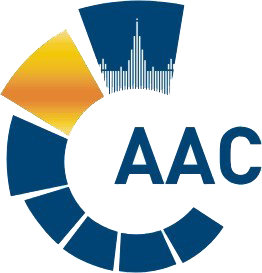 САМОРЕГУЛИРУЕМАЯ ОРГАНИЗАЦИЯ АУДИТОРОВАССОЦИАЦИЯ «СОДРУЖЕСТВО» 
член Международной Федерации Бухгалтеров (IFAC)(ОГРН 1097799010870, ИНН 7729440813, КПП 772901001) 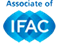 119192, г. Москва, Мичуринский проспект, дом 21, корпус 4. т: +7 (495) 734-22-22, ф: +7 (495) 734-04-22, www.auditor-sro.org, info@auditor-sro.org 